ဗားမောင့်ပြည်နယ်၊ သဘာဝရင်းမြစ် အေဂျင်စီ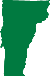 ရေလွှမ်းမိုးမှုမှ ပြန်လည်ထူထောင်ရေးဆိုင်ရာ ရင်းမြစ်များပုဂ္ဂလိကပိုင် သောက်ရေစနစ်ဆိုင်ရာ လမ်းညွှန်ချက်များကျွန်ုပ်သုံးသည့်ရေသည် ပုဂ္ဂလိကပိုင် သောက်ရေစနစ်မှ ဟုတ်မဟုတ်ကို မည်သို့သိနိုင်မည်နည်း။ယေဘုယျအားဖြင့် သင့်တွင် ရေတွင်း၊ စမ်းရေတွင်း၊ မြေပြင်ပေါ်ရေပိုက်လိုင်း ကိုယ်ပိုင်ရှိလျှင်ဖြစ်စေ၊ ၎င်းတို့ကို အိမ်အများအပြား မျှဝေသုံးလျှင်ဖြစ်စေ သင့်သောက်သုံးရေးစနစ်ကို ပုဂ္ဂလိကပိုင်စနစ်ဟု သတ်မှတ်မည်။ အများသုံး သောက်သုံးရေးနစ်မှ ရေရယူသုံးစွဲပါက သင် သို့မဟုတ် သင့်အိမ်ရှင်တို့က ရေမီတာ ဆောင်ရပါမည်။ အချို့အခြေအနေများတွင် အသင်းအဖွဲ့ငယ်များက ထိုသို့မဆောင်ရသည်လည်း ရှိပါသည်။ရေလွှမ်းမိုးမှုကြောင့် ကျွန်ုပ်၏ ပုဂ္ဂလိကပိုင် ရေရင်းမြစ်အပေါ် ထိခိုက်ခဲ့လျှင် မည်သို့ဆောင်ရွက်ရမည်နည်း။သင့်ရေများ ညစ်ညမ်းနေသည်ဟု မှတ်ယူလိုက်ပါ။ သင် ပုဂ္ဂလိကပိုင် ရေတွင်း သို့မဟုတ် စမ်းရေတွင်းကို အသုံးပြုနေပြီး ထိုရေတွင်း သို့မဟုတ် စမ်းရေတွင်းအထိ ရေလွှမ်းသွားပါက သင့်ရေညစ်ညမ်းသွားပြီဟု မှတ်ယူလိုက်ပါ။ သင့်ရေတွင်း သို့မဟုတ် စမ်းရေတွင်းမှရေကို စမ်းသပ်ပြီးနောက် စမ်းသပ်ချက်အဖြေအရ ရေညစ်ညမ်းမှု မရှိဟု မသိရသရွေ့ ထိုရေကို မသုံးပါနှင့်။အခမဲ့ စမ်းသပ်လိုက်ပါ။ ရေလွှမ်းမိုးမှုကြောင့် ထိခိုက်ခဲ့သည့် ပုဂ္ဂလိကပိုင် ရေတွင်းနှင့် စမ်းရေတွင်း ပိုင်ဆိုင်သူများသည် အခမဲ့ ရေစမ်းသပ်မှု ရယူနိုင်ပါသည်။ ရေလွှမ်းမိုးမှုကြောင့် အဖြစ်များသည့် ညစ်ညမ်းမှုများကို စစ်ဆေးရန်အတွက် အခမဲ့ သောက်ရေစမ်းသပ်မှု ရယူနိုင်ရန် 802-338-4724 ကို ဖုန်းခေါ်ဆိုလိုက်ပါ။ ဗားမောင့်ပြည်နယ် ကျန်းမာရေးဌာနမှ ဆက်လက်၍ လေ့လာနိုင်ပါသည်။ဘေးကင်းသည်ဟု သိထားပြီးသည့် ရင်းမြစ်တစ်ခုမှ ရေရယူပါ။ ရေကြိုချက်ရန် အသိပေးချက် ထုတ်မထားသည့် မြို့သုံးရေကို အသုံးပြုနေသည့် အများသုံး အဆောက်အဦများမှရေ သို့မဟုတ် ရေလွှမ်းမိုးမှုဒဏ် မခံရသည့် မိတ်ဆွေ၊ မိသားစုများထံမှရေကို သုံးစွဲပါ။ သင့်ရေကို မစစ်ရသေးခင်အထိ ရေသန့်ဘူးရေကို အသုံးပြုပါ။ သို့မဟုတ်ပါက သင့်မြို့နယ်ရုံး သို့မဟုတ် ဗားမောင့်ပြည်နယ် 211 ကို ဆက်သွယ်၍ အကူအညီတောင်းပါ။ယိုယွင်းနေသည့် ပုဂ္ဂလိကပိုင် ရေစနစ်တစ်ခုအတွက် အကူအညီရယူမည်။ ယိုယွင်းနေသည့် ရေစနစ်တစ်ခုကို အသစ်လဲရန်အတွက် လိုင်စင်ရ ရေတွင်းတူးသူ သို့မဟုတ် သင့်ဒေသခံ အင်ဂျင်နီယာ ထံ ဆက်သွယ်ပြီး ပါမစ်နှင့် ပါမစ်ကင်းလွတ်ခွင့်များနှင့် ပတ်သက်ပြီး အကြံဉာဏ်တောင်းခံပါ။မမေ့ပါနှင့်။ ရေလွှမ်းမိုးမှုဖြစ်စဉ်များအတွင်းနှင့် ထိုဖြစ်စဉ်များအပြီးတွင် ပုဂ္ဂလိကပိုင် ရေစနစ်များ (ရေတွင်းများ၊ စမ်းရေတွင်းများနှင့် မြေပြင်ပေါ်ရေပိုက်လိုင်းများ) တွင် အပြင်းအထန် နာမကျန်းဖြစ်စေမည့် အဏုဇီဝပိုးမွှားနှင့် ဓာတုပစ္စည်းများ ဝင်ရောက်ပြီး ညစ်ညမ်းလာနိုင်သည်။ ထိုရေကို ဗားမောင့်ပြည်နယ် အသိအမှတ်ပြု ဓာတ်ခွဲခန်းမှ စမ်းသပ်ပြီး လိုအပ်သလို ပြုပြင်ထားခြင်း မရှိဘဲ သောက်သုံးရန်၊ ချက်ပြုတ်ရန်၊ ရေလွှမ်းမိုးပြီးနောက် သန့်ရှင်းရေးလုပ်ရန် အသုံးပြုလျှင် ဘေးကင်းရေး စိတ်ပူရနိုင်ပါသည်။ခွဲခြားဆက်ဆံမှုမရှိရေး အသိပေးချက် -ဗားမောင့်ပြည်နယ် သဘာဝရင်းမြစ် အေဂျင်စီ (ANR) သည် ၎င်း၏ အစီအစဉ်များ၊ ဝန်ဆောင်မှုများနှင့် လုပ်ငန်းစဉ်များကို လူမျိုး၊ ဘာသာ၊ အဆင့်အတန်း၊ အသားအရောင်၊ မူရင်းနိုင်ငံ (အင်္ဂလိပ်စကား မကျွမ်းကျင်မှု အပါအဝင်)၊ ဆွေစဉ်မျိုးဆက်၊ မွေးရပ်၊ မသန်စွမ်းမှု၊ အသက်၊ အိမ်ထောင်ရှိမရှိ၊ လိင်၊ လိင်စိတ်တိမ်းညွှတ်မှု၊ ကျား/မသတ်မှတ်ချက် သို့မဟုတ် နို့တိုက်ကျွေးနေခြင်း (မိခင်နှင့်ကလေး) အပေါ် မူတည်၍ ခွဲခြားဆက်ဆံခြင်းမရှိဘဲ ဆောင်ရွက်လျှက်ရှိသည်။ဘာသာစကား ဝန်ဆောင်မှု ရယူရန် အသိပေးချက်-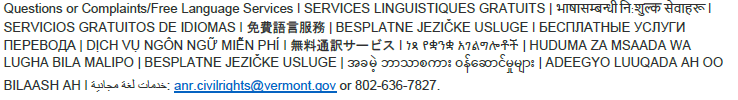 